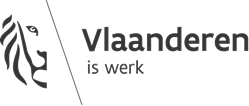 GASTOVEREENKOMST VOOR BUITENLANDSE ONDERZOEKERMet het oog op bekomen van een vergunning voor onderzoeker of een vergunning voor langetermijnmobiliteit voor onderzoekers, in toepassing van richtlijn (EU) 2016/801 en titel II, hoofdstuk 4 van het uitvoerend samenwerkingsakkoord van 6 december 2018. Gezien het koninklijk besluit van 8 juni 2007 houdende de voorwaarden voor erkenning van de onderzoeksinstellingen;
Gezien het besluit van de Vlaamse regering van 7 december 2018 houdende uitvoering van de wet van 30 april 1999 betreffende de tewerkstelling van buitenlandse werknemers;De hieronder vermelde erkende onderzoeksinstellingNaam van instelling:      
     
     Ondernemingsnummer van instelling: BE        .     .     
Adres:      
     
     Verantwoordelijke van de instelling (naam en voornaam):      
     
Hoedanigheid van hoofd:      

verklaart dat ze als instelling de volgende onderzoeker ontvangtAchterna(a)m(en):      
Voorna(a)m(en):      Geboortedatum:     /     /        	Geboorteplaats:      
Nationaliteit:      
INSZ-nummer (indien reeds gekend):    .   .          -   
Huidige woonplaats (adres):      
     
Nummer internationaal paspoort:                    (indien van toepassing) Buitenlandse onderzoeks- of onderwijsinstelling waarmee onderzoeker verbonden is:
(naam)      
(adres)      
     
     voor volbrengen van het volgende onderzoeksprojectTitel van het onderzoeksproject:      
     
     Projectleider en/of promotor: (naam en voornaam)      
     (onderzoeksproject - vervolg)Plaats(en) van uitvoering: (volledig adres)      
     
     Duur van het onderzoek: van     /     /            tot     /      /          met de volgende financieringssituatieMaandinkomen: (brutobedrag)      .     ,     EURO per MAAND
Type van inkomen (aanduiden wat past):
 loon (RSZ plichtig) + tewerkstellende instelling: (naam)      
     
 beurs + beursverstrekkende organisatie: (naam)      
     
 andere financieringsvorm – te preciseren:      
     Voorgenomen mobiliteit van de onderzoeker naar andere lidsta(a)t(en) – (aanduiden wat past): Heden geen plannen tot onderzoek in andere lidstaat met oog op intra-Europese mobiliteit Buitenlandse onderzoeks- of onderwijsinstelling waar onderzoeker heen zal gaan:
(naam)      
(adres)      
     
(EU-lidstaat     De onderzoeksinstelling verklaart dat de onderzoeker over de vereiste kwalificaties beschikt om het onderzoek uit te voeren en dat als een vergoeding toegekend wordt, deze gelijk is aan de vergoeding die toegekend wordt aan een nationale onderdaan.Deze gastovereenkomst neemt van rechtswege een einde als de onderzoeker niet tot het grondgebied wordt toegelaten of als de juridische band met de onderzoeksinstelling wordt beëindigd.Gedaan in tweevoud te (plaats)      					op     /     /        Handtekening van hoofd van de gastinstelling			Handtekening van de gastonderzoeker